 di Chimica Farmaceutica della Società Chimica Italiana conferisce, in occasione del Congresso Nazionale della Società Chimica Italiana, di norma ogni tre anni, una medaglia ad uno studioso del mondo accademico o dell’industria i cui meriti scientifici di comprovata eccellenza nel campo delle Scienze Chimico-Farmaceutiche abbiano rilevanza internazionale.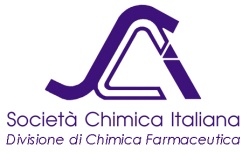 Regolamento Medaglia Pietro PratesiAttribuita dalla Divisione di Chimica Farmaceutica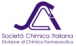 Candidature:Il Candidato potrà essere uno studioso italiano, non necessariamente socio della SCI, o straniero e non dovrà aver ricevuto dalla Divisione alcun premio precedente per motivazioni analoghe a quelle per le quali viene proposta la candidatura alla medaglia.Procedura:Tutti i Soci della Divisione di Chimica Farmaceutica, siano essi membri effettivi o afferenti e con esclusione dei membri del Consiglio Direttivo, possono proporre la candidatura di terzi, ma non la propria, al Consiglio Direttivo che esaminerà la documentazione ed escluderà le candidature non valide.Il proponente dovrà sottoporre al Consiglio Direttivo un curriculum del Candidato, un elenco delle pubblicazioni, dei brevetti e di quant’altro possa essere utile alla formulazione del giudizio, insieme ad una relazione che illustri gli aspetti salienti dell’attività scientifica del candidato, sottolineando quei contributi per i quali il proponente ritiene opportuna l’assegnazione della medaglia. Tutta la documentazione dovrà essere redatta in lingua inglese.Per la medaglia Pratesi 2017 le domande dovranno pervenire per posta elettronica al Presidente della Divisione di Chimica Farmaceutica entro e non oltre il 31 marzo 2017.Revisori:Il Presidente invierà le documentazioni pervenute in tempo utile a tre revisori, di cui almeno uno straniero e che svolga la propria attività presso un centro di ricerca all’estero, designati dal Consiglio Direttivo della Divisione di Chimica Farmaceutica.I revisori, indipendentemente e separatamente, formuleranno la graduatoria dei candidati e la invieranno al Presidente della Divisione entro il 15 maggio 2017. Il Presidente assieme al Direttivo, sulla base delle graduatorie pervenute, designerà il vincitore.Incompatibilità:I revisori non possono essere candidati al premio né fare parte dello stesso gruppo di ricerca dei candidati.Premiazione:La medaglia verrà consegnata nell’ambito del XXVI Congresso Nazionale della Società Chimica Italiana SCI 2017. Il vincitore sarà invitato a presentare una relazione (45’) nel corso dello stesso congresso.Parma, 17 novembre 2016Indirizzo a cui spedire la documentazione:Prof. Gabriele CostantinoPresidente Divisione di Chimica Farmaceutica della S.C.I.c/o Dipartimento di Scienze degli Alimenti e del Farmaco dell’Università di ParmaVia Area delle Scienze 27/A 43124, Parma (Italy)gabriele.costantino@unipr.it